B. PAKUOTĖS LAPELIS116Pakuotės lapelis: informacija vartotojuiGONAL-f 75 TV milteliai ir tirpiklisinjekciniam tirpalui.folitropinas alfaAtidžiai perskaitykite visą šį lapelį, prieš pradėdami vartoti vaistą, nes jame pateikiama Jums svarbi informacija.Neišmeskite šio lapelio, nes vėl gali prireikti jį perskaityti.Jeigu kiltų daugiau klausimų, kreipkitės į gydytoją arba vaistininką.Šis vaistas skirtas tik Jums, todėl kitiems žmonėms jo duoti negalima. Vaistas gali jiems pakenkti (net tiems, kurių ligos požymiai yra tokie patys kaip Jūsų).Jeigu pasireiškė šalutinis poveikis (net jeigu jis šiame lapelyje nenurodytas), kreipkitės į gydytoją arba vaistininką. Žr. 4 skyrių.Apie ką rašoma šiame lapelyje?Kas yra GONAL-f ir kam jis vartojamasKas žinotina prieš vartojant GONAL-fKaip vartoti GONAL-fGalimas šalutinis poveikisKaip laikyti GONAL-fPakuotės turinys ir kita informacijaKaip paruošti ir naudoti GONAL-f miltelius ir tirpiklįKas yra GONAL-f ir kam jis vartojamas Kas yra GONAL-fGONAL-f sudėtyje yra vaisto, vadinamo folitropinu alfa. Folitropinas alfa yra folikulus stimuliuojantis hormonas (FSH), priklausantis hormonų, vadinamųjų gonadotropinais, grupei. Gonadotropinai susiję su reprodukcine funkcija ir vaisingumu.Kam GONAL-f vartojamasSuaugusioms moterims GONAL-f vartojamas:moterims, kurioms nevyksta ovuliacija ir kurioms gydymas vaistu, vadinamu klomifeno citratu nebuvo sėkmingas, kad padėtų kiaušinėliui išeiti iš kiaušidės (ovuliacija).moterims, kurioms ovuliacija nevyksta dėl to, kad jų organizme pagaminama labai mažai gonadotropinų (FSH ir LH), kartu su kitu vaistu, vadinamu „lutropinu alfa“ („liuteinizuojančiu hormonu“ arba „LH“).moterims, kurioms atliekamas dirbtinis apvaisinimas (procedūros, kurios gali padėti Jums pastoti), pavyzdžiui, apvaisinimas in vitro, gametų ir zigotų perkėlimą į Falopijaus vamzdį, kad padėtų susidaryti keliems folikulams (kiekviename jų yra po vieną kiaušinėlį).Suaugusiems vyrams GONAL-f vartojamas:kartu su kitu vaistu, vadinamu žmogaus chorioniniu gonadotropinu (žCG), siekiant stimuliuoti spermatozoidų susidarymą vyrams, kurie yra nevaisingi dėl mažo tam tikrų hormonų kiekio.Kas žinotina prieš vartojant GONAL-fJūsų ir partnerio vaisingumas turi būti įvertintas gydytojo, turinčio patirties gydant vaisingumo sutrikimus, prieš pradedant gydymą.117GONAL-f vartoti negalimajeigu yra alergija folikulus stimuliuojančiam hormonui arba bet kuriai pagalbinei šio vaisto medžiagai (jos išvardytos 6 skyriuje);jeigu turite pogumburio arba hipofizio (abu yra smegenų dalys) auglius;jeigu Jūs esate moteris:kai yra padidėjusios kiaušidės ar nežinomos kilmės skysčio maišelių kiaušidėse (kiaušidžių cistų);kai yra nepaaiškinamas kraujavimas iš makšties;kai yra kiaušidžių, gimdos ar krūties vėžys;kai yra būklė, dėl kurios neįmanomas normalus nėštumas, pavyzdžiui, kiaušidžių nepakankamumas (ankstyva menopauzė) arba lytinių organų neišsivystymas.jeigu esate vyras:−kai yra sėklidžių pažeidimų, kurių neįmanoma išgydyti.Nevartokite GONAL-f, jei Jums tinka bent vienas iš aukščiau nurodytų punktų. Jeigu abejojate, pasitarkite su gydytoju, prieš pradėdami vartoti šį vaistą.Įspėjimai ir atsargumo priemonėsPorfirijaJei Jūs arba bent vienas Jūsų šeimos narys serga porfirija (nesugebėjimu suskaidyti porfirinų, kurį vaikai gali paveldėti iš tėvų), prieš pradėdami gydymą pasakykite apie tai gydytojui.Nedelsdami pasakykite gydytojui, jeigu:Jūsų oda pradeda niežtėti ir lengvai pasidengia pūslėmis (ypač tos vietos, kurios dažnai būna saulėje) ir (arba);Jums skauda skrandį, rankas arba kojas.Jei Jums pasireiškė aukščiau nurodyti reiškiniai, gydytojas gali Jums rekomenduoti nutraukti gydymą. Kiaušidžių hiperstimuliacijos sindromas (KHSS)Jeigu Jūs esate moteris, vaisto vartojimas didina KHSS riziką. Šiam sindromui būdingas didelio kiekio folikulų brendimas ir didelių cistų atsiradimas. Jeigu Jums pasireiškia skausmas pilvo apačioje, greitai didėja svoris, Jus pykina, vemiate arba Jums sunku kvėpuoti, nedelsdami kreipkitės į gydytoją, kuris gali paprašyti nutraukti šio vaisto vartojimą (žr. 4 skyrių).Jei jums nevyksta ovuliacija ir jei Jūs laikotės rekomenduojamos gydymo schemos ir dozavimo, KHSS pasireiškimas mažiau tikėtinas. Vaistas retai sukelia sunkų KHSS, nebent yra skiriamas vaistas, vartojamas galutinio folikulų subrendimo skatinimui (kurio sudėtyje yra žmogaus chorioninio gonadotropino, žCG). Jeigu Jums vystosi KHSS, šiame gydymo cikle, gydytojas gali Jums neskirti žCG ir nurodyti lytiškai nesantykiauti arba naudoti barjerines apsaugos priemones mažiausiai keturias dienas.Daugiavaisis nėštumasVartojant GONAL-f, daugiau kaip vieno kūdikio laukimosi („daugiavaisio nėštumo“, daugiausia dvynių) rizika yra didesnė nei natūraliai pastojus. Daugiavaisis nėštumas gali sukelti medicininių komplikacijų Jums ir Jūsų kūdikiams. Daugiavaisio nėštumo riziką galite sumažinti vartodami reikiamą GONAL-f dozę reikiamu metu. Daugiavaisio nėštumo rizika, atliekant dirbtinį apvaisinimą, priklauso nuo Jūsų amžiaus, apvaisintų kiaušinėlių arba Jums įsodinamų embrionų kokybės ir skaičiaus.118PersileidimasAtliekant dirbtinį apvaisinimą arba stimuliuojant kiaušides, kad gamintų kiaušinėlius, yra didesnė persileidimo rizika nei natūraliai pastojusiai moteriai.Kraujo krešėjimo sutrikimai (tromboembolijos reiškiniai)Jei Jums arba Jūsų šeimos nariams anksčiau arba neseniai buvo kraujo krešulių kojose ar plaučiuose arba patyrė širdies smūgį ar insultą, Jums gali būti didesnė rizika, kad vartojant GONAL-f šie sutrikimai pasireikš arba pasunkės.Vyrams, kurių kraujyje yra per didelis FSH kiekisJeigu esate vyras, per didelis FSH kiekis kraujyje gali būti pažeistų sėklidžių požymis. Jeigu Jums yra šis sutrikimas, GONAL-f paprastai nėra veiksmingas.Jei gydytojas nusprendė pamėginti gydymą GONAL-f, kad galėtų stebėti gydymą, gydytojas gali paprašyti Jūsų pateikti sėklos analizei atlikti praėjus 4–6 mėnesiams nuo gydymo pradžios.VaikamsGONAL-f neskirtas vartoti vaikams.Kiti vaistai ir GONAL-fJeigu vartojate ar neseniai vartojote kitų vaistų arba dėl to nesate tikri, apie tai pasakykite gydytojui.jeigu Jūs vartojate GONAL-f su kitais vaistais ovuliacijai stimuliuoti (pvz., žCG arba klomifeno citratu), gali didėti folikulų atsakas;jeigu Jūs kartu su GONAL-f vartojate gonadotropiną atpalaiduojančio hormono (GnRH) agonistą arba antagonistą (šie vaistai mažina lytinių hormonų kiekį ir stabdo ovuliaciją), Jums gali reikėti vartoti didesnę GONAL-f dozę folikulų susidarymui užtikrinti.Nėštumas ir žindymo laikotarpisJeigu esate nėščia arba žindote kūdikį, GONAL-f vartoti negalima.Vairavimas ir mechanizmų valdymasNėra tikėtina, kad šis vaistas veiks Jūsų gebėjimą vairuoti ir valdyti mechanizmus.GONAL-f sudėtyje yra natrioŠio vaisto dozėje yra mažiau kaip 1 mmol (23 mg) natrio, t. y. jis beveik neturi reikšmės.Kaip vartoti GONAL-fVisada vartokite šį vaistą tiksliai kaip nurodė gydytojas. Jeigu abejojate, kreipkitės į gydytoją arba vaistininką.Šio vaisto vartojimasGONAL-f skirtas leisti po oda (vartojimui po oda).Pirmoji GONAL-f injekcija turi būti atlikta prižiūrint gydytojui.Gydytojas arba slaugytoja prieš Jums leidžiantis Jums parodys, kaip leisti GONAL-f.Jeigu GONAL-f leidžiatės patys, atidžiai perskaitykite šio pakuotės lapelio pabaigoje pateiktus nurodymus „Kaip paruošti ir naudoti GONAL-f miltelius bei tirpalą“ bei jų laikykitės.119Kokį kiekį vartotiGydytojas nuspręs, kokį vaisto kiekį ir kaip dažnai turėsite vartoti. Toliau nurodytos dozės išreikštos tarptautiniais vienetais (TV).MoterimsJeigu Jums nevyksta ovuliacija, yra nereguliarios mėnesinės arba visai jų nėra.GONAL-f paprastai duodamas kasdien.Kai yra nereguliarios mėnesinės, GONAL-f pradėkite vartoti per pirmąsias 7 mėnesinių ciklo dienas. Jei nėra mėnesinių, vaistą galite pradėti vartoti bet kurią Jums patogią dieną.Įprasta pradinė GONAL-f dozė yra 75–150 TV, vartojama kasdien.Jūsų GONAL-f dozę galima kas 7 arba kas 14 dienų didinti 37,5–75 TV, kol bus pasiektas reikiamas poveikis.Didžiausia GONAL-f paros dozė paprastai nebūna didesnė kaip 225 TV.Kai pasiekiamas reikiamas vaisto poveikis, Jums bus skirta vienkartinė 250 mikrogramų rekombinantinio žCG (r-žCG, t. y., specialia DNR technologija laboratorijoje pagaminto žCG) arba 5 000–10 000 TV žCG injekcija, praėjus 24–48 valandoms po paskutinės GONAL-f injekcijos. Jums rekomenduojama atlikti lytinį aktą žCG injekcijos dieną ir sekančią dieną.Jei po 4 gydymo savaičių gydytojas reikiamo poveikio nenustato, gydymas GONAL-f turi būti nutrauktas. Kitam gydymo ciklui Jūsų gydytojas skirs didesnę pradinę GONAL-f dozę nei praeitame cikle.Jeigu Jūsų organizmo atsakas yra per stiprus, gydymas bus nutrauktas ir žCG nebebus skiriamas (žr.2 skyrių, „KHSS“). Kitam gydymo ciklui Jūsų gydytojas skirs mažesnę GONAL-f dozę nei praeitame cikle.Jeigu Jums nevyksta ovuliacija, nėra mėnesinių ir nustatytas labai mažas FSH r LH hormonų kiekisĮprasta pradinė GONAL-f dozė yra 75–150 TV, kartu su 75 TV lutropino alfa.Abu šiuos vaistus vartosite kasdien iki penkių savaičių.Jūsų GONAL-f dozę galima kas 7 arba kas 14 dienų didinti 37,5–75 TV, kol bus pasiektas reikiamas poveikis.Kai pasiekiamas reikiamas vaisto poveikis, Jums bus skirta vienkartinė 250 mikrogramų rekombinantinio žCG (r-žCG, t. y., specialia DNR technologija laboratorijoje pagaminto žCG) arba 5 000–10 000 TV žCG injekcija, praėjus 24–48 valandoms po paskutinės GONAL-f ir lutropino alfa injekcijos. Jums rekomenduojama atlikti lytinį aktą žCG injekcijos dieną ir kitą dieną. Taip pat galima atlikti vidinį gimdos apsėklinimą, įšvirkščiant spermos į moters gimdą.Jei po 5 gydymo savaičių gydytojas poveikio nenustato, gydymo GONAL-f ciklas turi būti nutrauktas.Kitam gydymo ciklui Jūsų gydytojas skirs didesnę pradinę GONAL-f dozę nei praeitame cikle.Jeigu Jūsų organizmo reakcija yra per stipri, gydymas GONAL-f bus nutrauktas ir žCG Jums nebebus skiriamas (žr. 2 skyrių, „KHSS“). Kitam gydymo ciklui Jūsų gydytojas skirs mažesnę GONAL-f dozę nei praeitame cikle.120Jeigu reikia, kad subręstų keli kiaušinėliai paėmimui prieš dirbtinį apvaisinimąĮprasta pradinė GONAL-f dozė yra 150–225 TV, vartojama kasdien, pradedant 2 arba 3 gydymo ciklo dieną.GONAL-f dozę galima didinti priklausomai nuo Jūsų atsako. Didžiausia paros dozė yra 450 TV.Gydymas tęsiamas, kol subręsta reikiamas kiaušinėlių kiekis. Paprastai tam reikia 10 dienų, bet gali prireikti ir 5–20 dienų. Gydytojas tai patikrins, atlikęs kraujo tyrimą ir (arba) ištyręs ultragarsu.Kai kiaušinėliai bus paruošti, Jums bus skirta vienkartinė 250 mikrogramų rekombinantiniožCG (r-žCG, t. y., specialia rekombinantine DNR technologija laboratorijoje pagaminto žCG) arba 5 000–10 000 TV žCG injekcija, praėjus 24–48 valandoms po paskutinės GONAL-f injekcijos. Taip Jūsų kiaušinėliai paruošiami paėmimui.Kitais atvejais gydytojas gali pirma sustabdyti Jūsų ovuliaciją, skirdamas gonadotropiną atpalaiduojančio hormono (GnRH) agonistą arba antagonistą. Tais atvejais GONAL-f pradedama gydyti, praėjus dviem savaitėms nuo gydymo agonistu pradžios. Tuomet GONAL-f ir GnRH agonistas skiriami, kol subręsta reikiamas folikulų kiekis. Pavyzdžiui, po dviejų gydymo GnRH agonistu savaičių 150–225 TV GONAL-f skiriama 7 dienas. Tuomet dozė koreguojama pagal kiaušidžių atsaką.VyramsĮprasta GONAL-f dozė yra 150 TV, vartojama kartu su žCG.Abu šiuos vaistus vartosite tris kartus per savaitę ne mažiau kaip 4 mėnesius.Jeigu po 4 mėnesių atsakas į gydymą nebuvo pasiektas, gydytojas gali pasiūlyti toliau vartotišiuos du vaistus ne mažiau kaip 18 mėnesių.Ką daryti pavartojus per didelę GONAL-f dozę?Nėra pranešimų apie poveikį dėl per didelio vaisto kiekio pavartojimo. Tačiau gali išsivystyti kiaušidžių hiperstimuliacijos sindromas (KHSS), kuris aprašytas 4 skyriuje. Tačiau KHSS gali atsirasti tik tuomet, jei kartu vartojamas ir žCG (žr. 2 skyrių, „KHSS“).Pamiršus pavartoti GONAL-fNegalima vartoti dvigubos dozės norint kompensuoti praleistą dozę. Kai tik pastebėsite, kad praleidote dozę, kreipkitės į gydytoją.Jeigu kiltų daugiau klausimų dėl šio vaisto vartojimo, kreipkitės į gydytoją arba vaistininką.Galimas šalutinis poveikisŠis vaistas, kaip ir visi kiti, gali sukelti šalutinį poveikį, nors jis pasireiškia ne visiems žmonėms. Sunkus šalutinis poveikis moterimsSkausmas pilvo apačioje kartu su pykinimu arba vėmimu gali būti kiaušidžių hiperstimuliacijos sindromo (KHSS) simptomai. Tai gali rodyti, kad kiaušidžių reakcija į gydymą yra per stipri ir kad kiaušidėse susidarė didelių cistų (taip pat žr. 2 skyriaus dalį „Kiaušidžių hiperstimuliacijos sindromas“). Šis šalutinis poveikis yra dažnas (gali pasireikšti ne daugiau nei 1 iš 10 žmonių).KHSS gali tapti sunkus su aiškiai padidėjusiomis kiaušidėmis, sumažėjusiu šlapimo susidarymu, svorio didėjimu, pasunkėjusiu kvėpavimu ir (arba) skysčių kaupimusi pilve arba krūtinėje. Šis šalutinis poveikis yra nedažnas (gali pasireikšti ne daugiau nei 1 iš 100 žmonių).Retai gali pasireikšti KHSS komplikacijos, pvz., kiaušidės persisukimas arba kraujo krešuliai(gali pasireikšti ne daugiau nei 1 iš 1 000 žmonių).121Labai retai gali pasireikšti sunkios kraujo krešėjimo komplikacijos (tromboemboliniai reiškiniai), kartais nepriklausomai nuo KHSS (gali pasireikšti ne daugiau nei 1 iš10 000 žmonių). Tai gali sukelti krūtinės skausmą, dusulį, insultą ar širdies smūgį (taip pat žr. 2 skyriaus dalį „Kraujo krešėjimo sutrikimai“).Sunkus šalutinis poveikis vyrams ir moterimsAlerginės reakcijos, pvz., išbėrimas, odos paraudimas, veido patinimas su pasunkėjusiu kvėpavimu, kartais gali būti sunkios. Šis šalutinis poveikis yra labai retas (gali pasireikšti ne daugiau nei 1 iš 10 000 žmonių).Jeigu pasireiškė bet kuris aukščiau nurodytas šalutinis poveikis, nedelsdami kreipkitės į gydytoją, kuris gali paprašyti nutraukti GONAL-f vartojimą.Kitas šalutinis poveikis moterimsLabai dažni (gali pasireikšti daugiau nei 1 iš 10 žmonių):skysčio maišeliai kiaušidėse (kiaušidžių cistos);galvos skausmas;vietinės reakcijos injekcijos vietoje, pvz., skausmas, paraudimas, kraujosruvos, patinimas ir (arba) sudirginimas.Dažni (gali pasireikšti ne daugiau nei 1 iš 10 žmonių):pilvo skausmas;pykinimas, vėmimas, viduriavimas, pilvo spazmai ir vidurių pūtimas.Labai reti (gali pasireikšti ne daugiau nei 1 iš 10 000 žmonių):gali pasireikšti alerginės reakcijos, pvz., išbėrimas, odos paraudimas, veido patinimas su pasunkėjusiu kvėpavimu. Kartais šios reakcijos gali būti sunkios;gali pasunkėti astma.Kitas šalutinis poveikis vyramsLabai dažni (gali pasireikšti daugiau nei 1 iš 10 žmonių):vietinės reakcijos injekcijos vietoje, pvz., skausmas, paraudimas, kraujosruvos, patinimas ir(arba) sudirginimas.Dažni (gali pasireikšti ne daugiau nei 1 iš 10 žmonių):venų padidėjimas virš sėklidžių ir žemiau jų (varikocelė);krūtų padidėjimas, spuogai arba svorio didėjimas.Labai reti (gali pasireikšti ne daugiau nei 1 iš 10 000 žmonių):gali pasireikšti alerginės reakcijos, pvz., išbėrimas, odos paraudimas, dilgėlinė, veido patinimas su pasunkėjusiu kvėpavimu. Kartais šios reakcijos gali būti sunkios;gali pasunkėti astma.122Pranešimas apie šalutinį poveikįJeigu pasireiškė šalutinis poveikis, įskaitant šiame lapelyje nenurodytą, pasakykite gydytojui arba vaistininkui. Apie šalutinį poveikį taip pat galite pranešti tiesiogiai naudodamiesi V priede nurodyta nacionaline pranešimo sistema. Pranešdami apie šalutinį poveikį galite mums padėti gauti daugiau informacijos apie šio vaisto saugumą.Kaip laikyti GONAL-fŠį vaistą laikykite vaikams nepastebimoje ir nepasiekiamoje vietoje.Ant flakono po „EXP“ arba dėžutės po „Tinka iki“ nurodytam tinkamumo laikui pasibaigus, šio vaisto vartoti negalima. Vaistas tinkamas vartoti iki paskutinės nurodyto mėnesio dienos.Laikyti ne aukštesnėje kaip 25 °C temperatūroje.Laikyti gamintojo pakuotėje, kad vaistas būtų apsaugotas nuo šviesos.Pastebėjus matomų gedimo požymių, jei skystyje yra neištirpusių dalelių arba jis neskaidrus, GONAL-f vartoti negalima.Vaistas suvartojamas nedelsiant, tuojau pat kai tik paruošiamas.Vaistų negalima išmesti į kanalizaciją. Kaip išmesti nereikalingus vaistus, klauskite vaistininko. Šios priemonės padės apsaugoti aplinką.GONAL-f negalima maišyti kartu su kitais vaistais toje pačioje injekcijoje, išskyrus lutropiną alfa. Tyrimai parodė, kad šiuos du vaistus galima maišyti ir leisti kartu, ir nei vienam vaistui nebus nepageidaujamo poveikio.Pakuotės turinys ir kita informacijaGONAL-f sudėtisVeiklioji medžiaga yra folitropinas alfa.Kiekviename flakone yra 5,5 mikrogramo folitropino alfa.Paruošus galutinį injekcinį tirpalą, kiekviename mililitre tirpalo yra 75 TV (5,5 mikrogramo) folitropino alfa.Pagalbinės medžiagos yra sacharozė, natrio-divandenilio fosfatas monohidratas, dinatrio fosfatas dihidratas, polisorbatas 20, koncentruota fosfato rūgštis ir natrio hidroksidas.Tirpiklis yra injekcinis vanduo.GONAL-f išvaizda ir kiekis pakuotėjeGONAL-f tiekiamas kaip milteliai ir tirpiklis, naudojami injekciniam tirpalui ruošti.Milteliai yra baltos liofilizuotos granulės, tiekiamos stikliniame flakone.Tirpiklis yra skaidrus bespalvis skystis, tiekiamas stikliniame flakone; viename flakone yra 1 ml.GONAL-f tiekiamas pakuotėje, kurioje yra 1, 5 arba 10 flakonų su milteliais ir toks pats skaičius tirpikliu užpildytų švirkštų. Gali būti tiekiamos ne visų dydžių pakuotės.RegistruotojasMerck Europe B.V., Gustav Mahlerplein 102, 1082 MA Amsterdam, Nyderlandai123GamintojasMerck Serono S.p.A., Via delle Magnolie 15, 70026 Modugno (Bari), ItalijaŠis pakuotės lapelis paskutinį kartą peržiūrėtas {MMMM m.-{mėnesio} mėn.}.Išsami informacija apie šį vaistą pateikiama Europos vaistų agentūros tinklalapyje http://www.ema.europa.eu.124KAIP PARUOŠTI IR NAUDOTI GONAL-f MILTELIUS BEI TIRPIKLĮŠiame skyriuje paaiškinta, kaip paruošti ir naudoti GONAL-f miltelius bei tirpiklį.Prieš pradėdami ruošti perskaitykite šiuos nurodymus ir pažingsniui juos vykdykite.Leiskitės sau vaistą kiekvieną dieną tuo pačiu metu.Nusiplaukite rankas ir raskite švarią vietąSvarbu, kad Jūsų rankos ir kiti daiktai, kuriuos naudojate, būtų kuo švaresni.Tinkama vieta yra švarus stalas arba virtuvės paviršius.Pasiruoškite ir pasidėkite viską, ko Jums prireiks:1 užpildytą švirkštą su tirpikliu (skaidriu skysčiu);1 flakoną su GONAL-f (baltais milteliais);1 adatą vaisto ruošimui;1 ploną adatą leidimui po oda;Nepateiktas pakuotėje priemones:2 alkoholiu suvilgytus tamponus;1 dėžutę aštriems daiktams.Tirpalo ruošimasNuimkite apsauginius dangtelius nuo miltelių flakono ir užpildyto švirkšto.Pritvirtinkite ruošimui skirtą adatą prie užpildyto švirkšto, įdurkite adatą į miltelių flakoną ir lėtai suleiskite visą tirpiklį į miltelių flakoną. Švelniai, neištraukdami švirkšto, sukamu judesiu sumaišykite tirpalą. Nepurtykite.Patikrinkite, ar gautas tirpalas yra skaidrus ir ar jame nėra netirpių dalelių.Apverskite flakoną aukštyn dugnu ir susiurbkite tirpalą atgal į švirkštą, traukdami stūmoklį.Nuimkite švirkštą nuo flakono ir atsargiai padėkite jį. Nelieskite adatos ir saugokite, kad adata neliestų jokio paviršiaus.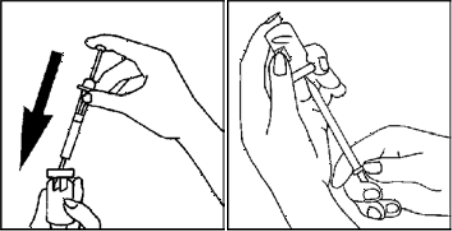 (Jei Jums paskirta daugiau nei vienas GONAL-f flakonas, lėtai suleiskite tirpalą į kitą flakoną su milteliais, kol visų paskirtų flakonų turinys bus ištirpintas tirpale. Jei Jums kartu su GONAL-f papildomai paskirtas lutropinas alfa, šiuos vaistus galima sumaišyti ir suleisti kartu. Ištirpinę lutropino alfa miltelius, susiurbkite tirpalą atgal į švirkštą ir suleiskite į flakoną su GONAL-f. Kai milteliai ištirps, susiurbkite tirpalą atgal į švirkštą. Kaip ir prieš tai, patikrinkite, ar nėra netirpių dalelių. Nenaudokite tirpalo, jei jis neskaidrus. 1 ml tirpiklio galima ištirpinti iki trijų flakonų turinio).125Švirkšto paruošimas injekcijaiPakeiskite adatą plona adata.Pašalinkite visus oro burbuliukus: jei švirkšte matote oro burbuliukų, laikydami švirkštą vertikaliai, adata aukštyn, švelniai paspragsėkite, kad oro burbuliukai pakiltų į viršų. Tada paspauskite stūmoklį, kad jie pasišalintų.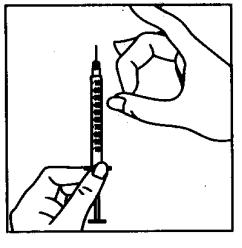 Dozės injekcijaNedelsdami suleiskite tirpalą: Jūsų gydytojas arba slaugytojas turi patarti, kur geriau leisti vaistą (pvz., į pilvą, priekinę šlaunies dalį). Kad oda būtų mažiau dirginama, kiekvieną dieną rinkitės vis kitą injekcijos vietą.Sukamaisiais judesiais nuvalykite pasirinktą odos vietą alkoholiu suvilgytu tamponu.Tvirtai suimkite odos klostę ir staigiu judesiu įbeskite adatą 45–90 °kampu.Suleiskite vaistą po oda, švelniai spausdami stūmoklį, kaip buvote mokyti. Vaisto negalima leisti į veną. Tam skirkite tiek laiko, kiek Jums reikia, kad būtų suleistas visas tirpalas.Nedelsiant ištraukite adatą ir sukamaisiais judesiais nuvalykite odą alkoholiu suvilgytu tamponu.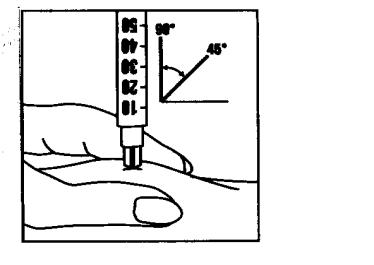 Po injekcijosSutvarkykite visas naudotas priemones: atlikę injekciją, visas panaudotas adatas ir tuščias stiklines talpykles nedelsiant saugiai išmeskite į tam skirtą dėžutę. Nepanaudotą tirpalą taip pat reikia išmesti.126